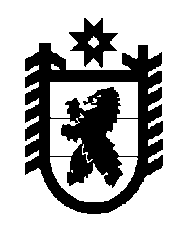 Российская Федерация Республика Карелия    РАСПОРЯЖЕНИЕГЛАВЫ РЕСПУБЛИКИ КАРЕЛИЯВ соответствии со статьей 9 Федерального закона от 28 марта                    1998 года № 53-ФЗ «О воинской обязанности и военной службе», представлением военного комиссара Республики Карелия, в целях обеспечения первоначальной постановки на воинский учет в 2018 году граждан мужского пола: 1. Создать в городских округах и муниципальных районах в Республике Карелия комиссии по постановке граждан на воинский учет в составе согласно приложению 1 к настоящему распоряжению.2. Министерству здравоохранения Республики Карелия оказать содействие в проведении медицинского освидетельствования граждан, подлежащих первоначальной постановке на воинский учет.3. При необходимости обследования (лечения) граждан, поставленных на воинский учет, комиссиям по постановке граждан на воинский учет направлять указанных граждан в медицинские учреждения, согласно приложению 2 к настоящему распоряжению.
           Глава Республики Карелия                                                          А.О. Парфенчиковг. Петрозаводск21 декабря 2017 года№ 694-рПриложение 1 к распоряжению Главы Республики Карелияот 21 декабря 2017 года № 694рСоставкомиссий по постановке граждан на воинский учет в городских округах 
и муниципальных районах в Республике Карелия Основной состав комиссий (по согласованию)Комиссия Петрозаводского городского округаКомиссия Беломорского муниципального районаКомиссия Калевальского национального муниципального районаКомиссия Кемского муниципального районаКомиссия Кондопожского муниципального районаКомиссия Костомукшского городского округаКомиссия Лахденпохского муниципального районаКомиссия Лоухского муниципального районаКомиссия Медвежьегорского муниципального районаКомиссия Муезерского муниципального районаКомиссия Олонецкого национального муниципального районаКомиссия Питкярантского муниципального районаКомиссия Прионежского муниципального районаКомиссия Пряжинского национального муниципального районаКомиссия Пудожского муниципального районаКомиссия Сегежского муниципального районаКомиссия Сортавальского муниципального районаКомиссия Суоярвского муниципального районаРезервный состав комиссий (по согласованию)Комиссия Петрозаводского городского округаКомиссия Беломорского муниципального районаКомиссия Калевальского национального муниципального районаКомиссия Кемского муниципального районаКомиссия Кондопожского муниципального районаКомиссия Костомукшского городского округаКомиссия Лахденпохского муниципального районаКомиссия Лоухского муниципального районаКомиссия Медвежьегорского муниципального районаКомиссия Муезерского муниципального районаКомиссия Олонецкого национального муниципального районаКомиссия Питкярантского муниципального районаКомиссия Прионежского муниципального районаКомиссия Пряжинского национального муниципального районаКомиссия Пудожского муниципального районаКомиссия Сегежского муниципального районаКомиссия Сортавальского муниципального районаКомиссия Суоярвского муниципального районаПриложение  2 к распоряжению Главы Республики Карелияот 21 декабря 2017 года № 694рПеречень медицинских учреждений Республики Карелия, в которых должно проводиться  обследование (лечение) граждан,  поставленных на воинский учет в 2018 году1. Государственное бюджетное учреждение здравоохранения Республики Карелия «Республиканская больница им. В. А. Баранова»2. Государственное бюджетное учреждение здравоохранения Республики Карелия «Детская республиканская больница»3. Государственное бюджетное учреждение здравоохранения Республики Карелия «Республиканская инфекционная больница»4. Государственное бюджетное учреждение здравоохранения Республики Карелия «Республиканская психиатрическая больница» 5. Государственное бюджетное учреждение здравоохранения Республики Карелия «Республиканский кожно-венерологический диспансер»6. Государственное бюджетное учреждение здравоохранения Республики Карелия «Республиканский противотуберкулезный диспансер»7. Государственное бюджетное учреждение здравоохранения Республики Карелия «Республиканский онкологический диспансер»8. Государственное бюджетное учреждение здравоохранения Республики Карелия «Республиканский наркологический диспансер» 9. Государственное бюджетное учреждение здравоохранения Республики Карелия «Республиканский психоневрологический диспансер» 10. Государственное бюджетное учреждение здравоохранения Республики   Карелия «Больница скорой медицинской помощи» 11. Государственное бюджетное учреждение здравоохранения Республики Карелия «Городская детская больница» 12. Государственное бюджетное учреждение здравоохранения Республики Карелия «Городская поликлиника № 1» 13. Государственное бюджетное учреждение здравоохранения Республики Карелия «Городская поликлиника № 2» 14. Государственное бюджетное учреждение здравоохранения Республики Карелия «Городская поликлиника № 3»15. Государственное бюджетное учреждение здравоохранения Республики Карелия «Городская поликлиника № 4» 16. Государственное бюджетное учреждение здравоохранения Республики Карелия «Городская детская поликлиника № 1»17. Государственное бюджетное учреждение здравоохранения Республики Карелия «Городская детская поликлиника № 2»18. Государственное бюджетное учреждение здравоохранения Республики Карелия «Городская стоматологическая поликлиника» 19. Государственное бюджетное учреждение здравоохранения Республики Карелия «Детская стоматологическая поликлиника» 20. Государственное бюджетное учреждение здравоохранения Республики Карелия «Беломорская центральная районная больница»21. Государственное бюджетное учреждение здравоохранения Республики Карелия «Калевальская центральная районная больница» 22. Государственное бюджетное учреждение здравоохранения Республики Карелия «Кемская центральная районная больница»23. Государственное бюджетное учреждение здравоохранения Республики Карелия «Кондопожская центральная районная больница»24. Государственное бюджетное учреждение здравоохранения Республики Карелия «Лоухская центральная районная больница»25. Государственное бюджетное учреждение здравоохранения Республики Карелия «Межрайонная больница № 1»26. Государственное бюджетное учреждение здравоохранения Республики Карелия «Медвежьегорская центральная районная больница»27. Государственное бюджетное учреждение здравоохранения Республики Карелия «Олонецкая центральная районная больница»28. Государственное бюджетное учреждение здравоохранения Республики Карелия «Питкярантская центральная районная больница»29. Государственное бюджетное учреждение здравоохранения Республики Карелия «Пудожская центральная районная больница»30. Государственное бюджетное учреждение здравоохранения Республики Карелия «Сегежская центральная районная больница»31. Государственное бюджетное учреждение здравоохранения Республики Карелия «Сортавальская центральная районная больница» 32. Государственное бюджетное учреждение здравоохранения Республики Карелия «Суоярвская центральная районная больница»33. Государственное бюджетное учреждение здравоохранения Республики Карелия «Пряжинская центральная районная больница»_____________Ильичев С.А.-военный комиссар (города Петрозаводска Республики Карелия), председатель комиссииТомберг И.В.-начальник отдела специальных программ аппарата администрации Петрозаводского городского округаЗасекова Л.В.-старший помощник начальника отделения (подготовки и проведения призыва граждан на военную службу) военного комиссариата (города Петрозаводска Республики Карелия), специалист по профессиональному психологическому отборуАчинович М.А.-фельдшер отделения (подготовки и проведения призыва граждан на военную службу) военного комиссариата (города Петрозаводска Республики Карелия), секретарь комиссииГребенев М.П.-врач-терапевт отделения (подготовки и проведения призыва граждан на военную службу) военного комиссариата (города Петрозаводска Республики Карелия), врач, руководящий работой по медицинскому освидетельствованию граждан, подлежащих учетуТуркова Г.В.-врач-психиатр Государственного бюджетного учреждения здравоохранения Республики Карелия «Республиканская психиатрическая больница»Курмина М.В.-врач-офтальмолог Государственного бюджетного учреждения здравоохранения Республики Карелия «Городская поликлиника № 2»Гуляев В.Е.-врач-хирург Государственного бюджетного учреждения здраво-охранения Республики Карелия «Городская поликлиника № 3»Иванова Т.П.-врач-терапевт Государственного бюджетного учреждения здраво-охранения Республики Карелия «Городская поликлиника № 4»Микитенко В.В.-врач-отоларинголог Государственного бюджетного учреждения здравоохранения Республики Карелия «Городская поликлиника № 1»Артебякина Н.Е.-врач-невролог Государственного бюджетного учреждения здраво-охранения Республики Карелия «Городская поликлиника № 4»Партанен Т.П.-врач-дерматолог Государственного бюджетного учреждения здравоохранения Республики Карелия «Республиканский кожно-венерологический диспансер»Владимирова И.В.-врач-стоматолог Государственного бюджетного учреждения здравоохранения Республики Карелия «Городская стоматологическая поликлиника»Анисько В.Т.-военный комиссар (Беломорского района Республики Карелия), председатель комиссииКатышев Ю.П.-начальник отдела по военно-мобилизационной работе и гражданской обороне администрации муниципального образования «Беломорский муниципальный район»Смирнова Н.С.-старший помощник начальника отделения (подготовки и призыва граждан на военную службу) военного комиссариата (Беломорского района Республики Карелия), специалист по профессиональному психологическому отборуМисникевич О.Г.-медицинская сестра отделения (подготовки и призыва граждан на военную службу) военного комиссариата (Беломорского района Республики Карелия), секретарь комиссииСмирнова А.С.-врач-хирург Государственного бюджетного учреждения здравоохранения Республики Карелия «Беломорская центральная районная больница», врач, руководящий работой по медицинскому освидетельствованию граждан, подлежащих учетуВащенко Г.А.-врач-офтальмолог Государственного бюджетного учреждения здравоохранения Республики Карелия «Беломорская центральная районная больница»Калинина О.А.-врач-оториноларинголог Государственного бюджетного учреждения здравоохранения Республики Карелия «Беломорская центральная районная больница»Маркова Е.Л.-врач-стоматолог Государственного бюджетного учреждения здравоохранения Республики Карелия «Беломорская центральная районная больница»Кушта А.Г.-врач-терапевт Государственного бюджетного учреждения здравоохранения Республики Карелия «Беломорская центральная районная больница»Старкова Л.С.-врач-психиатр Государственного бюджетного учреждения здравоохранения Республики Карелия «Беломорская центральная районная больница»Караваева Т.В.-врач-невропатолог Государственного бюджетного учреждения здравоохранения Республики Карелия «Беломорская центральная районная больница»Григорьева Т.В.-врач-дерматовенеролог Государственного бюджетного учреждения здравоохранения Республики Карелия «Беломорская центральная районная больница»Тарасов А.В.-военный комиссар (города Костомукши и Калевальского района Республики Карелия), председатель комиссииБулавцева В.И.-глава администрации Калевальского национального муниципального районаМорозова С.Г.-старший помощник начальника отделения (подготовки и призыва граждан на военную службу) военного комиссариата (города Костомукши и Калевальского района Республики Карелия), специалист по профессиональному психологическому отборуДаниленко Ф.П.-фельдшер отделения (подготовки и призыва граждан на военную службу) военного комиссариата (города Костомукши и Калевальского района Республики Карелия), секретарь комиссииКрупенькин С.М.-врач-отоларинголог Государственного бюджетного учреждения здравоохранения Республики Карелия «Калевальская центральная районная больница», врач, руководящий работой по медицинскому освидетельствованию граждан, подлежащих учетуСмирнова А.А.-врач-терапевт Государственного бюджетного учреждения здравоохранения Республики Карелия «Калевальская центральная районная больница», Колесова О.В.-врач-невролог Государственного бюджетного учреждения здравоохранения Республики Карелия «Калевальская центральная районная больница»Лесонен И.А.-врач-стоматолог Государственного бюджетного учреждения здравоохранения Республики Карелия «Калевальская центральная районная больница»Сулейманов Р.С.-врач-хирург Государственного бюджетного учреждения здравоохранения Республики Карелия «Калевальская центральная районная больница»Тарасова Т.Н.-врач-офтальмолог Государственного бюджетного учреждения здравоохранения Республики Карелия «Калевальская центральная районная больница»Туркин В.С.-военный комиссар (города Кеми и Кемского района Республики Карелия), председатель комиссииРазумейчик Ю.К.-глава администрации Кемского муниципального районаАртемьев А.С.-старший помощник начальника отделения (подготовки и призыва граждан на военную службу) военного комиссариата (города Кеми и Кемского района Республики Карелия), специалист по профессиональному психологическому отборуМасленников В.Н.-фельдшер отделения (подготовки и призыва граждан на военную службу) военного комиссариата (города Кеми и Кемского района Республики Карелия), секретарь комиссииПарфенова О.В.-врач-терапевт Государственного бюджетного учреждения здравоохранения Республики Карелия «Кемская центральная районная больница»Груша Л.А.-врач-хирург Государственного бюджетного учреждения здравоохранения Республики Карелия «Кемская центральная районная больница», врач, руководящий работой по медицинскому освидетельствованию граждан, подлежащих учетуБелозерцева Ю.О.-врач-стоматолог Государственного бюджетного учреждения здравоохранения Республики Карелия «Кемская центральная районная больница»Радкевич Н.Н.-врач-невропатолог Государственного бюджетного учреждения здравоохранения Республики Карелия «Кемская центральная районная больница»Петров-Килиенко И.В.-врач-психиатр Государственного бюджетного учреждения здравоохранения Республики Карелия «Кемская центральная районная больница»Прусаков А.А.-военный комиссар (города Кондопоги и Кондопожского района Республики Карелия), председатель комиссииПетрова Т.П.-секретарь комиссии по делам несовершеннолетних и защите их прав при администрации Кондопожского муниципального районаНисконен М.В.-старший помощник начальника отделения (подготовки и призыва граждан на военную службу) военного комиссариата (города Кондопоги и Кондопожского района Республики Карелия), специалист по профессиональному психологическому отборуЕремина Е.А.-старший помощник военного комиссара (города Кондопоги и Кондопожского района Республики Карелия) (по финансово-экономической, социально-пенсионной работе), секретарь комиссииСолохин О.С.-врач-невролог Государственного бюджетного учреждения здравоохранения Республики Карелия «Кондопожская центральная районная больница», врач, руководящий работой по медицинскому освидетельствованию граждан, подлежащих учетуЧернецова Т.В.-врач-хирург Государственного бюджетного учреждения здравоохранения Республики Карелия «Кондопожская центральная районная больница»Витько Р.Г.-врач-дерматовенеролог Государственного бюджетного учреждения здравоохранения Республики Карелия «Кондопожская центральная районная больница»Евдокимова И.Б.-врач-психиатр Государственного бюджетного учреждения здравоохранения Республики Карелия «Кондопожская центральная районная больница»Жукова Л.С.-врач-терапевт Государственного бюджетного учреждения здравоохранения Республики Карелия «Кондопожская центральная районная больница»Суслова В.Ф.-врач-офтальмолог Государственного бюджетного учреждения здравоохранения Республики Карелия «Кондопожская центральная районная больница»Гладышев С.С.-врач-стоматолог Государственного бюджетного учреждения здравоохранения Республики Карелия «Кондопожская центральная районная больница»Карпова Е.Э.-врач-оториноларинголог Государственного бюджетного учреждения здравоохранения Республики Карелия «Кондопожская центральная районная больница»Тарасов А.В.-военный комиссар (города Костомукши и Калевальского района Республики Карелия), председатель комиссииЛанкина А.Н.-начальник управления образования администрации Костомукшского городского округаМорозова С.Г.-старший помощник начальника отделения (подготовки и призыва граждан на военную службу) военного комиссариата (города Костомукши и Калевальского района Республики Карелия), специалист по профессиональному психологическому отборуДаниленко Ф.П.-фельдшер отделения (подготовки и призыва граждан на военную службу) военного комиссариата (города Костомукши и Калевальского района Республики Карелия), секретарь комиссииИванова Т.В.-подростковый врач Государственного бюджетного учреждения здравоохранения Республики Карелия «Межрайонная больница № 1», врач, руководящий работой по медицинскому освидетельствованию граждан, подлежащих учетуБаранова А.Ю.-врач-офтальмолог Государственного бюджетного учреждения здравоохранения Республики Карелия «Межрайонная больница № 1»Бондарчук Т.А.-врач-дерматолог Государственного бюджетного учреждения здравоохранения Республики Карелия «Межрайонная больница № 1»Горбачева Г.И.-врач-психиатр Государственного бюджетного учреждения здравоохранения Республики Карелия «Межрайонная больница № 1»Колечко В.В.-врач-хирург Государственного бюджетного учреждения здраво-охранения Республики Карелия «Межрайонная больница № 1»Кондракова С.В.-врач-отоларинголог Государственного бюджетного учреждения здравоохранения Республики Карелия «Межрайонная больница № 1»Семкова Е.В.-врач-стоматолог Государственного бюджетного учреждения здравоохранения Республики Карелия «Межрайонная больница № 1»Музыченко О.Л.-врач-невролог Государственного бюджетного учреждения здраво-охранения Республики Карелия «Межрайонная больница № 1»Поляков Р.В.-военный комиссар (города Сортавалы и Лахденпохского района Республики Карелия), председатель комиссииЛорви И.В.-начальник отдела социальной работы администрации Лахденпохского муниципального районаБаранская А.В.-старший помощник начальника отделения (подготовки и призыва граждан на военную службу) военного комиссариата (города Сортавалы и Лахденпохского района Республики Карелия), специалист по профессиональному психологическому отборуЗемлены Е.В.-начальник отделения (подготовки и призыва граждан на военную службу) военного комиссариата (города Сортавалы и Лахденпохского района Республики Карелия), секретарь комиссииГурина И.Г.-врач-педиатр Государственного бюджетного учреждения здравоохранения Республики Карелия «Сортавальская центральная районная больница», врач, руководящий работой по медицинскому освидетельствованию граждан, подлежащих учетуДемчева Т.В.-врач-дерматовенеролог Государственного бюджетного учреждения здравоохранения Республики Карелия «Сортавальская центральная районная больница»Куликова Т.Л.-врач-невролог Государственного бюджетного учреждения здравоохранения Республики Карелия «Сортавальская центральная районная больница»Макарова В.М.-врач-стоматолог Государственного бюджетного учреждения здравоохранения Республики Карелия «Сортавальская центральная районная больница»Кононов С.В.-врач-хирург Государственного бюджетного учреждения здравоохранения Республики Карелия «Сортавальская центральная районная больница»Морозюк В.В.-врач-офтальмолог Государственного бюджетного учреждения здравоохранения Республики Карелия «Сортавальская центральная районная больница»Пугач О.О.-врач-оториноларинголог Государственного бюджетного учреждения здравоохранения Республики Карелия «Сортавальская центральная районная больница»Дедкова Л.В.-врач-психиатр Государственного бюджетного учреждения здравоохранения Республики Карелия «Сортавальская центральная районная больница»Косов А.В.-военный комиссар (Лоухского района Республики Карелия), председатель комиссииИсакова Г.А.-заместитель главы администрации Лоухского муниципального районаМихайлова Л.П.-старший помощник начальника отделения (подготовки и призыва граждан на военную службу) военного комиссариата (Лоухского района Республики Карелия), специалист по профессиональному психологическому отборуНайденова Т.А.-медсестра отделения (подготовки и призыва граждан на военную службу) военного комиссариата (Лоухского района Республики Карелия), секретарь комиссииПуртова Л.М.-врач-терапевт Государственного бюджетного учреждения здравоохранения Республики Карелия «Лоухская центральная районная больница», врач, руководящий работой по медицинскому освидетельствованию граждан, подлежащих учетуИевлева О.Н.-врач-отоларинголог Государственного бюджетного учреждения здравоохранения Республики Карелия «Лоухская центральная районная больница»Гаврилов С.М.-врач-невролог Государственного бюджетного учреждения здравоохранения Республики Карелия «Лоухская центральная районная больница»Бережной П.А.-врач-стоматолог Государственного бюджетного учреждения здравоохранения Республики Карелия «Лоухская центральная районная больница»Хорошкевич А.В. -врач-хирург Государственного бюджетного учреждения здравоохранения Республики Карелия «Лоухская центральная районная больница»Самарин А.М.-военный комиссар (Медвежьегорского района Республики Карелия), председатель комиссииМихайлов Е.В.-заместитель главы администрации муниципального образования «Медвежьегорский муниципальный район»Шарко В.Н.-старший помощник начальника отделения (подготовки и призыва граждан на военную службу) военного комиссариата (Медвежьегорского района Республики Карелия), специалист по профессиональному психологическому отборуСавенко Н.В.-медицинская сестра отделения (подготовки и призыва граждан на военную службу) военного комиссариата (Медвежьегорского района Республики Карелия), секретарь комиссииФоменко Е.Г.-врач-терапевт Государственного бюджетного учреждения здравоохранения Республики Карелия «Медвежьегорская центральная районная больница», врач, руководящий работой по медицинскому освидетельствованию граждан, подлежащих учетуКостюнина Л.П.-врач-психиатр Государственного бюджетного учреждения здравоохранения Республики Карелия «Медвежьегорская центральная районная больница»Гаркушина Ю.А.-врач-невропатолог Государственного бюджетного учреждения здравоохранения Республики Карелия «Медвежьегорская центральная районная больница»Жук Е.А.-врач-окулист Государственного бюджетного учреждения здравоохранения Республики Карелия «Медвежьегорская центральная районная больница»Скворцова Н.Н.-врач-отоларинголог Государственного бюджетного учреждения здравоохранения Республики Карелия «Медвежьегорская центральная районная больница»Сухондяевская Н.Н.-врач-стоматолог Государственного бюджетного учреждения здравоохранения Республики Карелия «Медвежьегорская центральная районная больница»Кутузова А.В.-врач-дерматолог Государственного бюджетного учреждения здравоохранения Республики Карелия «Медвежьегорская центральная районная больница»Аракелян А.Ф.-врач-хирург Государственного бюджетного учреждения здравоохранения Республики Карелия «Медвежьегорская центральная районная больница»Громак В.Н.-исполняющий обязанности военного комиссара (Муезерского района Республики Карелия), председатель комиссииБелый В.В.-начальник отдела образования и по делам молодежи администрации Муезерского муниципального района Пчёлкина М.М.-старший помощник начальника отделения (подготовки и призыва граждан на военную службу) военного комиссариата (Муезерского района Республики Карелия), специалист по профессиональному психологическому отбору Дмитриева О.Ю.-фельдшер отделения (подготовки и призыва граждан на военную службу) военного комиссариата (Муезерского района Республики Карелия), секретарь комиссииЗаяц А.И.-врач-терапевт Государственного бюджетного учреждения здравоохранения Республики Карелия «Межрайонная больница 
№ 1»Карпенко А.В.-врач-хирург Государственного бюджетного учреждения здравоохранения Республики Карелия «Межрайонная больница 
№ 1»Кокшаров А.Д.-врач-психиатр Государственного бюджетного учреждения здравоохранения Республики Карелия «Межрайонная больница 
№ 1», врач, руководящий работой по медицинскому освидетельствованию граждан, подлежащих учетуАншиц Н.Н.-врач-невролог Государственного бюджетного учреждения здравоохранения Республики Карелия «Межрайонная больница 
№ 1»Бамбушева Б.В.-зубной врач Государственного бюджетного учреждения здравоохранения Республики Карелия «Межрайонная больница 
№ 1»Баранова С.А.-врач-отоларинголог Государственного бюджетного учреждения здравоохранения Республики Карелия «Межрайонная больница   № 1»Шуляк И.Е.врач-офтальмолог Государственного бюджетного учреждения здравоохранения Республики Карелия «Межрайонная больница   № 1»Попов А.В.врач-дерматолог Государственного бюджетного учреждения здравоохранения Республики Карелия «Межрайонная больница  № 1»Силич А.А.-военный комиссар (Питкярантского и Олонецкого районов Республики Карелия), председатель комиссииАутио И.И.-глава Олонецкого национального муниципального районаСамойлова И.В.-старший помощник начальника отделения (подготовки и призыва граждан на военную службу) военного комиссариата (Питкярантского и Олонецкого районов Республики Карелия), специалист по профессиональному психологическому отборуБузыкаева И.И.-фельдшер отделения (подготовки и призыва граждан на военную службу) военного комиссариата (Питкярантского и Олонецкого районов Республики Карелия), секретарь комиссииВеледеев А.Д.-врач-хирург Государственного бюджетного учреждения здравоохранения Республики Карелия «Олонецкая центральная районная больница», врач, руководящий работой по медицинскому освидетельствованию граждан, подлежащих учетуВелешко В.И.-зубной врач Государственного бюджетного учреждения здравоохранения Республики Карелия «Олонецкая центральная районная больница»Ефимова Г.Д.-врач-отоларинголог Государственного бюджетного учреждения здравоохранения Республики Карелия «Олонецкая центральная районная больница»Лаврушев Б.Н.-врач-офтальмолог Государственного бюджетного учреждения здравоохранения Республики Карелия «Олонецкая центральная районная больница»Волков А.Д.-врач-психиатр Государственного бюджетного учреждения здравоохранения Республики Карелия «Олонецкая центральная районная больница»Морозова М.В.-врач-дерматовенеролог Государственного бюджетного учреждения здравоохранения Республики Карелия «Олонецкая центральная районная больница»Парыгина Е.А.-врач-невролог Государственного бюджетного учреждения здравоохранения Республики Карелия «Олонецкая центральная районная больница»Леонтьева Р.М.-врач-педиатр Государственного бюджетного учреждения здравоохранения Республики Карелия «Олонецкая центральная районная больница»Силич А.А.-военный комиссар (Питкярантского и Олонецкого районов Республики Карелия), председатель комиссииЗаречная Н.В.-глава Питкярантского муниципального районаСамойлова И.В.-старший помощник начальника отделения (подготовки и призыва граждан на военную службу) военного комиссариата (Питкярантского и Олонецкого районов Республики Карелия), специалист по профессиональному психологическому отборуБузыкаева И.И.-фельдшер отделения (подготовки и призыва граждан на военную службу) военного комиссариата (Питкярантского и Олонецкого районов Республики Карелия), секретарь комиссииСладкий Н.В.-врач-хирург Государственного бюджетного учреждения здравоохранения Республики Карелия «Питкярантская центральная районная больница», врач, руководящий работой по медицинскому освидетельствованию граждан, подлежащих учетуЖитова Т.В.-врач-отоларинголог Государственного бюджетного учреждения здравоохранения Республики Карелия «Питкярантская центральная районная больница»Цветкова С.Ю.-врач-стоматолог Государственного бюджетного учреждения здравоохранения Республики Карелия «Питкярантская центральная районная больница»Курилович Е.Д.-врач-дерматолог Государственного бюджетного учреждения здравоохранения Республики Карелия «Питкярантская центральная районная больница»Никитина О.Б.-врач-педиатр Государственного бюджетного учреждения здравоохранения Республики Карелия «Питкярантская центральная районная больница»Политова И.С.-врач-офтальмолог Государственного бюджетного учреждения здравоохранения Республики Карелия «Питкярантская центральная районная больница»Шадрина В.В.-врач-психиатр Государственного бюджетного учреждения здравоохранения Республики Карелия «Питкярантская центральная районная больница»Волобуева Е.В.-врач-невролог Государственного бюджетного учреждения здравоохранения Республики Карелия «Питкярантская центральная районная больница»Макаревич Д.В.-военный комиссар (Пряжинского и Прионежского районов Республики Карелия), председатель комиссииНатнёнков С.Е.-начальник отдела по мобилизационной работе, гражданской обороне и чрезвычайным ситуациям администрации Прионежского муниципального районаНикитина Т.В.-старший помощник начальника отделения (подготовки и призыва граждан на военную службу) военного комиссариата (Пряжинского и Прионежского районов Республики Карелия), специалист по профессиональному психологическому отборуСанычева Т.В.-медицинская сестра отделения (подготовки и призыва граждан на военную службу) военного комиссариата (Пряжинского и Прионежского районов Республики Карелия), секретарь комиссииГребенев М.П.-врач-терапевт отделения (подготовки и призыва граждан на военную службу) военного комиссариата (города Петрозаводска Республики Карелия), врач, руководящий работой по медицинскому освидетельствованию граждан, подлежащих учетуТуркова Г.В.-врач-психиатр Государственного казенного учреждения здравоохранения Республики Карелия «Республиканская психиатрическая больница» Курмина М.В.-врач-офтальмолог Государственного бюджетного учреждения здравоохранения Республики Карелия «Городская поликлиника             № 2»Гуляев В.Е.-врач-хирург Государственного бюджетного учреждения здраво-охранения Республики Карелия «Городская поликлиника № 3»Климахина Е.А.-врач-терапевт Государственного бюджетного учреждения здраво-охранения Республики Карелия «Городская поликлиника № 1»Микитенко В.В.-врач-отоларинголог Государственного бюджетного учреждения здравоохранения Республики Карелия «Городская поликлиника                 № 1»Артебякина Н.Е.-врач-невролог Государственного бюджетного учреждения здраво-охранения Республики Карелия «Городская поликлиника № 4»Партанен Т.П.-врач-дерматовенеролог Государственного бюджетного учреждения здравоохранения Республики Карелия «Республиканский кожно-венерологический диспансер»Владимирова И.В.-врач-стоматолог Государственного бюджетного учреждения здравоохранения Республики Карелия «Городская стоматологическая поликлиника»Макаревич Д.В.-военный комиссар (Пряжинского и Прионежского районов Республики Карелия), председатель комиссииИльюткина Л.В.-заместитель главы администрации Пряжинского национального муниципального районаНикитина Т.В.-старший помощник начальника отделения (подготовки и призыва граждан на военную службу) военного комиссариата (Пряжинского и Прионежского районов Республики Карелия), специалист по профессиональному психологическому отборуСанычева Т.В.-медицинская сестра отделения (подготовки и призыва граждан на военную службу) военного комиссариата (Пряжинского и Прионежского районов Республики Карелия), секретарь комиссииИванова Е.А.-врач-терапевт Государственного бюджетного учреждения здравоохранения Республики Карелия «Пряжинская центральная районная больница», врач, руководящий работой по медицинскому освидетельствованию граждан, подлежащих учетуМедведева Ю.В.-врач-невролог Государственного бюджетного учреждения здравоохранения Республики Карелия «Пряжинская центральная районная больница»Беляева В.А. -врач-психиатр Государственного бюджетного учреждения здравоохранения Республики Карелия «Пряжинская центральная районная больница»Денисенко Ю.И.-врач-дерматовенеролог Государственного бюджетного учреждения здравоохранения Республики Карелия «Пряжинская центральная районная больница»Сиика-ахо Г.И.-врач-стоматолог Государственного бюджетного учреждения здравоохранения Республики Карелия «Пряжинская центральная районная больница»Подшибякин А.М.-врач-хирург Государственного бюджетного учреждения здравоохранения Республики Карелия «Пряжинская центральная районная больница»Черкашенко З.Б.-врач-офтальмолог Государственного бюджетного учреждения здравоохранения Республики Карелия «Пряжинская центральная районная больница»Играков А.А.-военный комиссар (Пудожского района Республики Карелия), председатель комиссииРыбакова Т.Н.-ведущий специалист отдела по образованию, молодежной политике и физической культуре администрации Пудожского муниципального районаСемашко М.В.-старший помощник начальника отделения (подготовки и призыва граждан на военную службу) военного комиссариата (Пудожского района Республики Карелия), специалист по профессиональному психологическому отборуПахомова А.А.-начальник отделения (подготовки и призыва граждан на военную службу) военного комиссариата (Пудожского района Республики Карелия), секретарь комиссииГолоколосов Д.Ю.-врач-терапевт Государственного бюджетного учреждения здравоохранения Республики Карелия «Пудожская центральная районная больница», врач, руководящий работой по медицинскому освидетельствованию граждан, подлежащих учетуБархатова Н.В.-врач-невролог Государственного бюджетного учреждения здравоохранения Республики Карелия «Пудожская центральная районная больница»Мордасова Е.В.-зубной врач Государственного бюджетного учреждения здравоохранения Республики Карелия «Пудожская центральная районная больница»Казаченко Д.Е.-врач-хирург Государственного бюджетного учреждения здравоохранения Республики Карелия «Пудожская центральная районная больница»Народова С.М.-врач-дерматолог Государственного бюджетного учреждения здравоохранения Республики Карелия «Пудожская центральная районная больница»Горбачев О.В.-врач-психиатр Государственного бюджетного учреждения здравоохранения Республики Карелия «Пудожская центральная районная больница»Груенко К.П.-врач-офтальмолог Государственного бюджетного учреждения здравоохранения Республики Карелия «Пудожская центральная районная больница»Серебренникова Ю.А.-врач-отоларинголог Государственного бюджетного учреждения здравоохранения Республики Карелия «Пудожская центральная районная больница»Никитин А.В.-военный комиссар (города Сегежи и Сегежского района Республики Карелия), председатель комиссииШульгович Ю.В.-глава администрации Сегежского муниципального районаТереш Е.А.-старший помощник начальника отделения (подготовки и призыва граждан на военную службу) военного комиссариата (города Сегежи и Сегежского района Республики Карелия), специалист по профессиональному психологическому отборуРазборова Л.М.-фельдшер отделения (подготовки и призыва граждан на военную службу) военного комиссариата (города Сегежи и Сегежского района Республики Карелия), секретарь комиссииАшурко О.В.-врач-терапевт Государственного бюджетного учреждения здравоохранения Республики Карелия «Сегежская центральная районная больница», врач, руководящий работой по медицинскому освидетельствованию граждан, подлежащих учетуЕвсюкова Е.М.-врач-психиатр Государственного бюджетного учреждения здравоохранения Республики Карелия «Сегежская центральная районная больница»Липина Г.П.-врач-офтальмолог Государственного бюджетного учреждения здравоохранения Республики Карелия «Сегежская центральная районная больница»Литвинова Л.А.-врач-невропатолог Государственного бюджетного учреждения здравоохранения Республики Карелия «Сегежская центральная районная больница»Сорокин А.Н.-врач-хирург Государственного бюджетного учреждения здравоохранения Республики Карелия «Сегежская центральная районная больница»Чаплий Г.Н.-врач-стоматолог Государственного бюджетного учреждения здравоохранения Республики Карелия «Сегежская центральная районная больница»Фомина О.В.-врач-отоларинголог Государственного бюджетного учреждения здравоохранения Республики Карелия «Сегежская центральная районная больница»Османова Н.Б.-врач-дерматовенеролог Государственного бюджетного учреждения здравоохранения Республики Карелия «Сегежская центральная районная больница»Поляков Р.В.-военный комиссар (города Сортавалы и Лахденпохского района Республики Карелия), председатель комиссииКарагузина А.Ю.-ведущий специалист районного комитета образования администрации Сортавальского муниципального районаБаранская А.В.-старший помощник начальника отделения (подготовки и призыва граждан на военную службу) военного комиссариата (города Сортавалы и Лахденпохского района Республики Карелия), специалист по профессиональному психологическому отборуЗемлены Е.В.-начальник отделения (подготовки и призыва граждан на военную службу) военного комиссариата (города Сортавалы и Лахденпохского района Республики Карелия), секретарь комиссииГоловатюк Т.С.-врач-педиатр Государственного бюджетного учреждения здравоохранения Республики Карелия «Сортавальская центральная районная больница», врач, руководящий работой по медицинскому освидетельствованию граждан, подлежащих учетуЧернова О.В.-врач-психиатр Государственного бюджетного учреждения здравоохранения Республики Карелия «Сортавальская центральная районная больница»Петух А.И.-врач-отоларинголог Государственного бюджетного учреждения здравоохранения Республики Карелия «Сортавальская центральная районная больница»Алексеева И.Ф.-врач-невролог Государственного бюджетного учреждения здравоохранения Республики Карелия «Сортавальская центральная районная больница»Мусаева Г.М.-врач-дерматовенеролог Государственного бюджетного учреждения здравоохранения Республики Карелия «Сортавальская центральная районная больница»Тупякова Н.А.-врач-стоматолог Государственного бюджетного учреждения здравоохранения Республики Карелия «Сортавальская центральная районная больница»Макуха Н.А.-врач-хирург Государственного бюджетного учреждения здравоохранения Республики Карелия «Сортавальская центральная районная больница»Сысоева В.С.-врач-офтальмолог Государственного бюджетного учреждения здравоохранения Республики Карелия «Сортавальская центральная районная больница»Шаруев В.Г.-военный комиссар (Суоярвского района Республики Карелия), председатель комиссииБолгов О.В.-глава администрации муниципального образования «Суоярвский район»Боровик Л.С.-старший помощник начальника отделения (подготовки и призыва граждан на военную службу) военного комиссариата (Суоярвского района Республики Карелия), специалист по профессиональному психологическому отборуБакулярова Н.Ф.-фельдшер отделения (подготовки и призыва граждан на военную службу) военного комиссариата (Суоярвского района Республики Карелия), секретарь комиссииТеселкина Р.И.-врач-терапевт Государственного бюджетного учреждения здравоохранения Республики Карелия «Суоярвская центральная районная больница», врач, руководящий работой по медицинскому освидетельствованию граждан, подлежащих учетуМызин О.Н.-врач-стоматолог Государственного бюджетного учреждения здравоохранения Республики Карелия «Суоярвская центральная районная больница»Гарлоева И.И.-врач-невролог Государственного бюджетного учреждения здравоохранения Республики Карелия «Суоярвская центральная районная больница»Денисова А.П.-врач-отоларинголог Государственного бюджетного учреждения здравоохранения Республики Карелия «Суоярвская центральная районная больница»Березина Е.А.-врач-психиатр Государственного бюджетного учреждения здравоохранения Республики Карелия «Суоярвская центральная районная больница»Панкевич И.Б.-врач-дерматовенеролог Государственного бюджетного учреждения здравоохранения Республики Карелия «Суоярвская центральная районная больница»Круглова Е.А.-врач-хирург Государственного бюджетного учреждения здравоохранения Республики Карелия «Суоярвская центральная районная больница»Старовойтова Л.В.-врач-офтальмолог Государственного бюджетного учреждения здравоохранения Республики Карелия «Суоярвская центральная районная больница»Дерюгин И.А.-начальник отделения (планирования, предназначения, подготовки и учета мобилизационных ресурсов) военного комиссариата (города Петрозаводска Республики Карелия), председатель комиссииЧистяков А.В.-главный специалист отдела специальных программ аппарата администрации Петрозаводского городского округаГоцалюк Н.С.-помощник начальника отделения (подготовки и призыва граждан на военную службу) военного комиссариата (города Петрозаводска Республики Карелия), специалист по профессиональному психологическому отборуПугачева Т.Е.-старшая медицинская сестра Государственного бюджетного учреждения здравоохранения Республики Карелия «Городская поликлиника № 2», секретарь комиссииДрожжина Л.В.-врач-терапевт Государственного бюджетного учреждения здраво-охранения Республики Карелия «Городская поликлиника № 1» Климахина Е.А.-врач-терапевт Государственного бюджетного учреждения здраво-охранения Республики Карелия «Городская поликлиника № 1» Рассолова А.И.-врач-терапевт Государственного бюджетного учреждения здраво-охранения Республики Карелия «Городская поликлиника № 1» Куцко М.С.-врач-терапевт Государственного бюджетного учреждения здраво-охранения Республики Карелия «Городская поликлиника № 1» Фролова А.В.-врач-терапевт Государственного бюджетного учреждения здраво-охранения Республики Карелия «Городская поликлиника № 1» Магер Т.П.-врач-терапевт Государственного бюджетного учреждения здраво-охранения Республики Карелия «Городская поликлиника № 1» Антонова Т.П.-врач-терапевт Государственного бюджетного учреждения здраво-охранения Республики Карелия «Городская поликлиника № 1» Силина З.Л.-врач-терапевт Государственного бюджетного учреждения здраво-охранения Республики Карелия «Городская поликлиника № 1» Валенко В.В.-врач-терапевт Государственного бюджетного учреждения здраво-охранения Республики Карелия «Городская поликлиника № 4» Гаврилова Н.А.-врач-терапевт Государственного бюджетного учреждения здраво-охранения Республики Карелия «Городская поликлиника № 4» Баринова М.Ю.-врач-офтальмолог Государственного бюджетного учреждения здравоохранения Республики Карелия «Городская поликлиника 
№ 2»Филиппова Л.Х.-врач-офтальмолог Государственного бюджетного учреждения здравоохранения Республики Карелия «Городская поликлиника 
№ 2»Луговская О.Б.-врач-невролог Государственного бюджетного учреждения здраво-охранения Республики Карелия «Городская поликлиника № 4»Щепкина Е.В.-врач-невролог Государственного бюджетного учреждения здраво-охранения Республики Карелия «Городская поликлиника № 4»Андрианова Н.В.-зубной врач Государственного бюджетного учреждения здравоохранения Республики Карелия «Детская стоматологическая поликлиника»Малеванова С.А.-зубной врач Государственного бюджетного учреждения здравоохранения Республики Карелия «Детская стоматологическая поликлиника»Милютина М.А.-врач-дерматолог Государственного бюджетного учреждения здравоохранения Республики Карелия «Республиканский кожно-венерологический диспансер»Ванюкова Т.В.-врач-дерматолог Государственного бюджетного учреждения здравоохранения Республики Карелия «Республиканский кожно-венерологический диспансер»Новикова Т.Н.-врач-оториноларинголог Государственного бюджетного учреждения здравоохранения Республики Карелия «Городская поликлиника № 1»Дайлидонис Г.А.-врач-оториноларинголог Государственного бюджетного учреждения здравоохранения Республики Карелия «Городская поликлиника № 1»Рябинина И.Г.-врач-оториноларинголог Государственного бюджетного учреждения здравоохранения Республики Карелия «Городская поликлиника № 1»Бакирова О.А.-врач-оториноларинголог Государственного бюджетного учреждения здравоохранения Республики Карелия «Городская поликлиника № 1»Шупинская Р.А.-врач-хирург Государственного бюджетного учреждения здраво-охранения Республики Карелия «Городская поликлиника № 3»Штумф К.В.-врач-хирург Государственного бюджетного учреждения здраво-охранения Республики Карелия «Городская поликлиника № 3»Драгун П.В.-врач-психиатр Государственного бюджетного учреждения здравоохранения Республики Карелия «Республиканский психоневрологический диспансер»Лало А.В.-врач-психиатр Государственного бюджетного учреждения здравоохранения Республики Карелия «Республиканский психоневрологический диспансер»Милованова О.Н.-врач-психиатр Государственного бюджетного учреждения здравоохранения Республики Карелия «Республиканская психиатрическая больница»Дымпер Ф.А.-врач-психиатр Государственного бюджетного учреждения здравоохранения Республики Карелия «Республиканская психиатрическая больница»Попов А.С.-начальник отделения (планирования, предназначения, подготовки и учета мобилизационных ресурсов) военного комиссариата (Беломорского района Республики Карелия), председатель комиссии Саламахина Л.Г.-заместитель главы администрации муниципального образования «Беломорский муниципальный район»Гомзяков А.А.-начальник отделения (подготовки и призыва граждан на военную службу) военного комиссариата (Беломорского района Республики Карелия), специалист по профессиональному психологическому отборуРогачева Е.А.-фельдшер Государственного бюджетного учреждения здравоохранения Республики Карелия «Беломорская центральная районная больница», секретарь комиссииДолгова Т.А. -врач-хирург Государственного бюджетного учреждения здравоохранения Республики Карелия «Беломорская центральная районная больница», врач, руководящий работой по медицинскому освидетельствованию граждан, подлежащих учетуКонарева Е.Ф.-врач-терапевт Государственного бюджетного учреждения здравоохранения Республики Карелия «Беломорская центральная районная больница»Акимов Р.Р.-врач-оториноларинголог Государственного бюджетного учреждения здравоохранения Республики Карелия «Беломорская центральная районная больница»Курочкин А.А.-врач-невропатолог Государственного бюджетного учреждения здравоохранения Республики Карелия «Беломорская центральная районная больница»Жураев О.Х.-врач-стоматолог Государственного бюджетного учреждения здравоохранения Республики Карелия «Беломорская центральная районная больница»Потехина Л.И.-врач-психиатр Государственного бюджетного учреждения здравоохранения Республики Карелия «Беломорская центральная районная больница»Извеков В.П.-начальник отделения (подготовки и призыва граждан на военную службу) военного комиссариата (города Костомукши и Калевальского района Республики Карелия), председатель комиссииКузьмина И.В.-заместитель главы администрации Калевальского национального муниципального района Кривошеева О.А.-помощник начальника отделения (планирования, предназначения, подготовки и учета мобилизационных ресурсов) военного комиссариата (города Костомукши и Калевальского района Республики Карелия), специалист по профессиональному психологическому отборуСаллинен Т.А.-медицинская сестра Государственного бюджетного учреждения здравоохранения Республики Карелия «Калевальская центральная районная больница», секретарь комиссииЧичасова М.А.-врач-терапевт Государственного бюджетного учреждения здравоохранения Республики Карелия «Калевальская центральная районная больница» Копытаенко Ю.Н.-врач-стоматолог Государственного бюджетного учреждения здравоохранения Республики Карелия «Калевальская центральная районная больница»Писаренко Е.В.-начальник отделения (планирования, предназначения, подготовки и учета мобилизационных ресурсов) военного комиссариата (города Кеми и Кемского района Республики Карелия), председатель комиссииИльина С.И.-заместитель главы администрации Кемского муниципального района, заместитель председателя комиссииЖеребцов А.В.-начальник отделения (подготовки и призыва граждан на военную службу) военного комиссариата (города Кеми и Кемского района Республики Карелия), специалист по профессиональному психологическому отборуМихеева О.А.-помощник начальника отделения (планирования, предназначения, подготовки и учета мобилизационных ресурсов) военного комиссариата (города Кеми и Кемского района Республики Карелия), секретарь комиссииЕфремиди Д.К.-врач-хирург Государственного бюджетного учреждения здравоохранения Республики Карелия «Кемская центральная районная больница»Степанова И.В.-врач-стоматолог Государственного бюджетного учреждения здравоохранения Республики Карелия «Кемская центральная районная больница»Габдрахманов М.М.-начальник отделения подготовки и призыва граждан на военную службу военного комиссариата (города Кондопоги и Кондопожского района Республики Карелия), председатель комиссииГуккина А.Е.-ведущий специалист по кадрам администрации Кондопожского муниципального района Краснова О.В.-помощник начальника отделения (планирования, предназначения, подготовки и учета мобилизационных ресурсов) военного комиссариата (города Кондопоги и Кондопожского района Республики Карелия), специалист по профессиональному психологическому отборуБукатич И.М.-помощник начальника отделения (планирования, предназначения, подготовки и учета мобилизационных ресурсов) военного комиссариата (города Кондопоги и Кондопожского района Республики Карелия), секретарь комиссииКюне В.Б.-врач-хирург Государственного бюджетного учреждения здравоохранения Республики Карелия «Кондопожская центральная районная больница», врач, руководящий работой по медицинскому освидетельствованию граждан, подлежащих учетуИванова С.В.-врач-терапевт Государственного бюджетного учреждения здравоохранения Республики Карелия «Кондопожская центральная районная больница»Козлова А.А.-врач-невролог Государственного бюджетного учреждения здравоохранения Республики Карелия «Кондопожская центральная районная больница»Унукайнен Р.В.-врач-психиатр Государственного бюджетного учреждения здравоохранения Республики Карелия «Кондопожская центральная районная больница»Извеков В.П.-начальник отделения (подготовки и призыва граждан на военную службу) военного комиссариата (города Костомукши и Калевальского района), председатель комиссииКулева Н.П.-специалист управления образования администрации Костомукшского городского округаКривошеева О.А.-помощник начальника отделения (планирования, предназначения, подготовки и учета мобилизационных ресурсов) военного комиссариата (города Костомукши и Калевальского района), специалист по профессиональному психологическому отборуБезуглая А.В.-фельдшер детской поликлиники Государственного бюджетного учреждения здравоохранения Республики Карелия «Межрайонная больница № 1», секретарь комиссииЗаяц А.И.-врач-терапевт Государственного бюджетного учреждения здраво-охранения Республики Карелия «Межрайонная больница № 1», врач, руководящий работой по медицинскому освидетельствованию граждан, подлежащих учетуТарасова В.Г.-врач-невролог Государственного бюджетного учреждения здраво-охранения Республики Карелия «Межрайонная больница № 1»Кочнев Д.С.-врач-хирург Государственного бюджетного учреждения здраво-охранения Республики Карелия «Межрайонная больница № 1»Загидулина Т.Д.-врач-стоматолог Государственного бюджетного учреждения здравоохранения Республики Карелия «Межрайонная больница 
№ 1»Баранова С.А.-врач-отоларинголог Государственного бюджетного учреждения здравоохранения Республики Карелия «Межрайонная больница 
№ 1»Шуляк И.Е.-врач-офтальмолог Государственного бюджетного учреждения здравоохранения Республики Карелия «Межрайонная больница 
№ 1»Чертанов А.М.-врач-психиатр Государственного бюджетного учреждения здраво-охранения Республики Карелия «Межрайонная больница № 1»Попов А.В.-врач-дерматолог Государственного бюджетного учреждения здравоохранения Республики Карелия «Межрайонная больница 
№ 1» Землены Е.В.-начальник отделения (подготовки и призыва граждан на военную службу) военного комиссариата (города Сортавалы и Лахденпохского района Республики Карелия), председатель комиссииКузнецова И.А.-ведущий специалист отдела социальной работы администрации Лахденпохского муниципального районаЧелбаевская В.М.-старший помощник начальника отделения (социального и пенсионного обеспечения) военного комиссариата (города Сортавалы и Лахденпохского района Республики Карелия), специалист по профессиональному психологическому отборуСебер Н.М.-фельдшер отделения (подготовки и призыва граждан на военную службу) военного комиссариата (города Сортавалы и Лахденпохского района Республики Карелия), секретарь комиссииШлатгауэр И.П.-врач-педиатр Государственного бюджетного учреждения здравоохранения Республики Карелия «Сортавальская центральная районная больница», врач, руководящий работой по медицинскому освидетельствованию граждан, подлежащих учетуМусаева Г.М.-врач-дерматовенеролог Государственного бюджетного учреждения здравоохранения Республики Карелия «Сортавальская центральная районная больница»Алексеева И.Ф.-врач-невролог Государственного бюджетного учреждения здравоохранения Республики Карелия «Сортавальская центральная районная больница»Тупякова Н.А.-врач-стоматолог Государственного бюджетного учреждения здравоохранения Республики Карелия «Сортавальская центральная районная больница»Давлетов А.Э.-врач-хирург Государственного бюджетного учреждения здравоохранения Республики Карелия «Сортавальская центральная районная больница»Сысоева В.С.-врач-офтальмолог Государственного бюджетного учреждения здравоохранения Республики Карелия «Сортавальская центральная районная больница»Петух А.И.-врач-оториноларинголог Государственного бюджетного учреждения здравоохранения Республики Карелия «Сортавальская центральная районная больница»Чернова О.В.-врач-психиатр Государственного бюджетного учреждения здравоохранения Республики Карелия «Сортавальская центральная районная больница»Тельпин А.П.-начальник отделения (подготовки и призыва граждан на военную службу) военного комиссариата (Лоухского района Республики Карелия), председатель комиссииТоппонен В.А.-начальник отдела по социальным вопросам администрации Лоухского муниципального районаСторч И.В.-старший помощник начальника отделения (планирования, предназначения, подготовки и учета мобилизационных ресурсов) военного комиссариата (Лоухского района Республики Карелия), специалист по профессиональному психологическому отборуГрищенко Н.И.-медицинская сестра Государственного бюджетного учреждения здравоохранения Республики Карелия «Лоухская центральная районная больница»Шарова Ю.В.-врач-педиатр Государственного бюджетного учреждения здравоохранения Республики Карелия «Лоухская центральная районная больница», врач, руководящий работой по медицинскому освидетельствованию граждан, подлежащих учетуБорисова Н.Н.-врач-стоматолог Государственного бюджетного учреждения здравоохранения Республики Карелия «Лоухская центральная районная больница»Тахаев Ш.С.-врач-хирург Государственного бюджетного учреждения здравоохранения Республики Карелия «Лоухская центральная районная больница»Зайков И.Н.-начальник отделения (подготовки и призыва граждан на военную службу) военного комиссариата (Медвежьегорского района Республики Карелия), председатель комиссииКаштанов В.А.-начальник отдела по чрезвычайным ситуациям администрации муниципального образования «Медвежьегорский муниципальный район»Андрианова И.С.-главный специалист муниципального казенного учреждения «Управление образованием и по делам молодежи» Медвежьегорского района», специалист по профессиональному психологическому отборуЛазарева Е.С.-медицинская сестра Государственного бюджетного учреждения здравоохранения Республики Карелия «Медвежьегорская центральная районная больница», секретарь комиссииКамалова Н.В.-врач-терапевт Государственного бюджетного учреждения здравоохранения Республики Карелия «Медвежьегорская центральная районная больница», врач, руководящий работой по медицинскому освидетельствованию граждан, подлежащих учетуЛевченко В.А.-врач-психиатр Государственного бюджетного учреждения здравоохранения Республики Карелия «Медвежьегорская центральная районная больница»Терлецкая И.П.-врач-хирург Государственного бюджетного учреждения здравоохранения Республики Карелия «Медвежьегорская центральная районная больница»Корчагин В.С.-врач-стоматолог Государственного бюджетного учреждения здравоохранения Республики Карелия «Медвежьегорская центральная районная больница»Леонтьева Т.И.-врач-невропатолог Государственного бюджетного учреждения здравоохранения Республики Карелия «Медвежьегорская центральная районная больница»Бурая И.А.-старший помощник начальник отделения (планирования, предназначения, подготовки и учета мобилизационных ресурсов) военного комиссариата (Муезерского района Республики Карелия), председатель комиссииКарлова Л.И.-ведущий специалист отдела образования и по делам молодежи администрации Муезерского муниципального районаКухто Г.В.-старший помощник военного комиссара (Муезерского района Республики Карелия), специалист по профессиональному психологическому отборуОрлова О.Ю.-помощник начальника отделения (планирования, предназначения, подготовки и учета мобилизационных ресурсов) военного комиссариата (Муезерского района Республики Карелия), секретарь комиссииКокшаров А.Д.-врач-психиатр Государственного бюджетного учреждения здравоохранения Республики Карелия «Межрайонная больница 
№ 1», врач, руководящий работой по медицинскому освидетельствованию граждан, подлежащих учетуКолечко В.В.-врач-хирург Государственного бюджетного учреждения здраво-охранения Республики Карелия «Межрайонная больница № 1»Чертанов А.М.-врач-психиатр Государственного бюджетного учреждения здраво-охранения Республики Карелия «Межрайонная больница № 1»Чертанова Ю.А.-врач-офтальмолог Государственного бюджетного учреждения здравоохранения Республики Карелия «Межрайонная больница 
№ 1»Ахмеров Н.У.-врач-терапевт Государственного бюджетного учреждения здраво-охранения Республики Карелия «Межрайонная больница № 1»Зайцева Е.В.-врач-невролог Государственного бюджетного учреждения здраво-охранения Республики Карелия «Межрайонная больница № 1»Бондарчук Т.А.-врач-дерматолог Государственного бюджетного учреждения здравоохранения Республики Карелия «Межрайонная больница              № 1»Кондракова С.В.-врач-отоларинголог Государственного бюджетного учреждения здравоохранения Республики Карелия «Межрайонная больница                    № 1»Когутяк Л.Н.-врач-стоматолог Государственного бюджетного учреждения здравоохранения Республики Карелия «Межрайонная больница              № 1»Радчук С.Г.-начальник отделения (подготовки и призыва граждан на военную службу) военного комиссариата (Питкярантского и Олонецкого районов Республики Карелия), председатель комиссииМурый В.Н.-заместитель главы администрации Олонецкого национального муниципального района Тарвонен Н.В.-помощник начальника отделения (планирования, предназначения, подготовки и учета мобилизационных ресурсов) военного комиссариата (Питкярантского и Олонецкого районов Республики Карелия), специалист по профессиональному психологическому отборуТрифанова Г.Г.-помощник начальника отделения (планирования, предназначения, подготовки и учета мобилизационных ресурсов) военного комиссариата (Питкярантского и Олонецкого районов Республики Карелия), специалист по профессиональному психологическому отборуТурдуматов Р.А.-врач-хирург Государственного бюджетного учреждения здравоохранения Республики Карелия «Олонецкая центральная районная больница», врач, руководящий работой по медицинскому освидетельствованию граждан, подлежащих учетуБачкоева Л.М.-врач-педиатр Государственного бюджетного учреждения здравоохранения Республики Карелия «Олонецкая центральная районная больница»Семенова М.И.-врач-невролог Государственного бюджетного учреждения здравоохранения Республики Карелия «Олонецкая центральная районная больница»Кекаева М.Б.врач-стоматолог Государственного бюджетного учреждения здравоохранения Республики Карелия «Олонецкая центральная районная больница»Радчук С.Г.-начальник отделения (подготовки и призыва граждан на военную службу) военного комиссариата (Питкярантского и Олонецкого районов Республики Карелия), председатель комиссииКоляго О.А.-начальник отдела по делам гражданской обороны, чрезвычайным ситуациям и мобилизационной работе администрации Питкярантского муниципального районаТрифанова Г.Г.-помощник начальника отделения (подготовки и призыва граждан на военную службу) военного комиссариата (Питкярантского и Олонецкого районов Республики Карелия), специалист по профессиональному психологическому отборуКириллова Н.С.-помощник начальника отделения (подготовки и призыва граждан на военную службу) военного комиссариата (Питкярантского и Олонецкого районов Республики Карелия), секретарь комиссииАнисимов С.В.-врач-хирург Государственного бюджетного учреждения здравоохранения Республики Карелия «Питкярантская центральная районная больница», врач, руководящий работой по медицинскому освидетельствованию граждан, подлежащих учетуЛогинова О.И.-врач-педиатр Государственного бюджетного учреждения здравоохранения Республики Карелия «Питкярантская центральная районная больница»Балабанова Е.Л.-врач-невролог Государственного бюджетного учреждения здравоохранения Республики Карелия «Питкярантская центральная районная больница»Вахрамеева Н.В.-зубной врач Государственного бюджетного учреждения здравоохранения Республики Карелия «Питкярантская центральная районная больница»Андреева Т.Ю.-начальник отделения (подготовки и призыва граждан на военную службу) военного комиссариата (Пряжинского и Прионежского районов Республики Карелия), председатель комиссииПоваров О.Ю.-главный специалист отдела по мобилизационной работе, гражданской обороне и чрезвычайным ситуациям администрации Прионежского муниципального районаТиначева О.В.-помощник начальника отделения (планирования, предназначения, подготовки и учета мобилизационных ресурсов) военного комиссариата (Пряжинского и Прионежского районов Республики Карелия), специалист по профессиональному психологическому отборуВяхирева Т.С.-медицинская сестра Государственного бюджетного учреждения здравоохранения Республики Карелия «Прионежская центральная районная больница», секретарь комиссииИванова Т.П.-врач-терапевт Государственного бюджетного учреждения здравоохранения Республики Карелия «Городская поликлиника 
№ 2», врач, руководящий работой по медицинскому освидетельствованию граждан, подлежащих учетуДрожжина Л.В.-врач-терапевт Государственного бюджетного учреждения здраво-охранения Республики Карелия «Городская поликлиника № 1»Рассолова А.И.-врач-терапевт Государственного бюджетного учреждения здраво-охранения Республики Карелия «Городская поликлиника № 1»Куцко М.С.-врач-терапевт Государственного бюджетного учреждения здраво-охранения Республики Карелия «Городская поликлиника № 1»Фролова А.В.-врач-терапевт Государственного бюджетного учреждения здраво-охранения Республики Карелия «Городская поликлиника № 1»Магер Т.П.-врач-терапевт Государственного бюджетного учреждения здраво-охранения Республики Карелия «Городская поликлиника № 1»Антонова Т.П.-врач-терапевт Государственного бюджетного учреждения здраво-охранения Республики Карелия «Городская поликлиника № 1»Силина З.Л.-врач-терапевт Государственного бюджетного учреждения здраво-охранения Республики Карелия «Городская поликлиника № 1»Валенко В.В.-врач-терапевт Государственного бюджетного учреждения здраво-охранения Республики Карелия «Городская поликлиника № 4»Гаврилова Н.А.-врач-терапевт Государственного бюджетного учреждения здраво-охранения Республики Карелия «Городская поликлиника № 4»Баринова М.Ю.-врач-офтальмолог Государственного бюджетного учреждения здравоохранения Республики Карелия «Городская поликлиника 
№ 2»Луговская О.Б.-врач-невролог Государственного бюджетного учреждения здраво-охранения Республики Карелия «Городская поликлиника № 4»Андрианова Н.В.-зубной врач Государственного бюджетного учреждения здравоохранения Республики Карелия «Детская стоматологическая поликлиника»Милютина М.А.-врач-дерматовенеролог Государственного бюджетного учреждения здравоохранения Республики Карелия «Республиканский кожно-венерологический диспансер»Новикова Т.Н.-врач-оториноларинголог Государственного бюджетного учреждения здравоохранения Республики Карелия «Городская поликлиника 
№ 1»Шупинская Р.А.-врач-хирург Государственного бюджетного учреждения здраво-охранения Республики Карелия «Городская поликлиника № 3»Драгун П.В.-врач-психиатр Государственного казенного учреждения здравоохранения Республики Карелия «Республиканская психиатрическая больница»Андреева Т.Ю.-начальник отделения (подготовки и призыва граждан на военную службу) военного комиссариата (Пряжинского и Прионежского районов Республики Карелия), председатель комиссииСеппянен Т.П.-заместитель главы администрации Пряжинского национального муниципального районаТиначева О.В.-помощник начальника отделения (планирования, предназначения, подготовки и учета мобилизационных ресурсов) военного комиссариата (Пряжинского и Прионежского районов Республики Карелия), специалист по профессиональному психологическому отборуПетрова М.Д.-медицинская сестра Государственного бюджетного учреждения здравоохранения Республики Карелия «Пряжинская центральная районная больница», секретарь комиссииСавина И.Ю.-врач-терапевт Государственного бюджетного учреждения здравоохранения Республики Карелия «Пряжинская центральная районная больница», врач, руководящий работой по медицинскому освидетельствованию граждан, подлежащих учетуВладимирова И.В.-врач-стоматолог Государственного бюджетного учреждения здравоохранения Республики Карелия «Городская стоматологическая поликлиника»Гуляев В.Е.-врач-хирург Государственного бюджетного учреждения здраво-охранения Республики Карелия «Городская поликлиника № 3»Микитенко В.В.-врач-отоларинголог Государственного бюджетного учреждения здравоохранения Республики Карелия «Городская поликлиника 
№ 1»Артебякина Н.Е.-врач-невролог Государственного бюджетного учреждения здраво-охранения Республики Карелия «Городская поликлиника № 4»Курмина М.В.-врач-офтальмолог Государственного бюджетного учреждения здравоохранения Республики Карелия «Городская поликлиника 
№ 2»Туркова Г.В.-врач-психиатр Государственного казенного учреждения здравоохранения Республики Карелия «Республиканская психиатрическая больница»Партанен Т.П.-врач-дерматовенеролог Государственного бюджетного учреждения здравоохранения Республики Карелия «Республиканский кожно-венерологический диспансер»Пахомова А.А.-начальник отделения (подготовки и призыва граждан на военную службу) военного комиссариата (Пудожского района Республики Карелия), председатель комиссииМишаева О.А.-ведущий специалист отдела по образованию, молодежной политике и физической культуре администрации Пудожского муниципального районаРодина О.А.-помощник начальника отделения (планирования, предназначения, подготовки и учета мобилизационных ресурсов) военного комиссариата (Пудожского района Республики Карелия), специалист по профессиональному психологическому отборуАфонина И.В.-помощник начальника отделения (планирования, предназначения, подготовки и учета мобилизационных ресурсов) военного комиссариата (Пудожского района Республики Карелия), секретарь комиссииЕльцова А.А.-врач-педиатр Государственного бюджетного учреждения здравоохранения Республики Карелия «Пудожская центральная районная больница», врач, руководящий работой по медицинскому освидетельствованию граждан, подлежащих учетуДербенев С.Б.-врач-невролог Государственного бюджетного учреждения здравоохранения Республики Карелия «Пудожская центральная районная больница»Пэнэны Г.И.-врач-стоматолог Государственного бюджетного учреждения здравоохранения Республики Карелия «Пудожская центральная районная больница»Жураев А.Т.-врач-хирург Государственного бюджетного учреждения здравоохранения Республики Карелия «Пудожская центральная районная больница»Тишко А.М.-начальник отделения (планирования, предназначения, подготовки и учета мобилизационных ресурсов) военного комиссариата (города Сегежи и Сегежского района Республики Карелия), председатель комиссииСеров А.А.-начальник отдела по делам гражданской обороны, чрезвычайным ситуациям и мобилизационной работы администрации Сегежского муниципального районаГулигаускайте И.В.-помощник начальника отделения (планирования, предназначения, подготовки и учета мобилизационных ресурсов) военного комиссариата (города Сегежи и Сегежского района Республики Карелия), специалист по профессиональному психологическому отборуЕвтух Е.С.-медицинская сестра районной поликлиники Государственного бюджетного учреждения здравоохранения Республики Карелия «Сегежская центральная районная больница», секретарь комиссииШевченко Р.В.-врач-терапевт Государственного бюджетного учреждения здравоохранения Республики Карелия «Сегежская центральная районная больница», врач, руководящий работой по медицинскому освидетельствованию граждан, подлежащих учетуПротопопова Е.В.-врач-стоматолог Государственного бюджетного учреждения здравоохранения Республики Карелия «Сегежская центральная районная больница»Мишенина Г.А.-врач-психиатр Государственного бюджетного учреждения здравоохранения Республики Карелия «Сегежская центральная районная больница»Дондук Ю.А.-врач-невропатолог Государственного бюджетного учреждения здравоохранения Республики Карелия «Сегежская центральная районная больница»Головина Е.А.-врач-офтальмолог Государственного бюджетного учреждения здравоохранения Республики Карелия «Сегежская центральная районная больница»Чекшина М.А.-врач-отоларинголог Государственного бюджетного учреждения здравоохранения Республики Карелия «Сегежская центральная районная больница»Филимонова К.В.-врач-хирург Государственного бюджетного учреждения здравоохранения Республики Карелия «Сегежская центральная районная больница»Землены Е.В.-начальник отделения (подготовки и призыва граждан на военную службу) военного комиссариата (города Сортавалы и Лахденпохского района Республики Карелия), председатель комиссииПопова Ю.В.-специалист районного комитета образования администрации Сортавальского муниципального районаЧелбаевская В.М.-старший помощник начальника отделения (социального и пенсионного обеспечения) военного комиссариата (города Сортавалы и Лахденпохского района Республики Карелия), специалист по профессиональному психологическому отборуСебер Н.М.-фельдшер отделения (подготовки и призыва граждан на военную службу) военного комиссариата (города Сортавалы и Лахденпохского района Республики Карелия), секретарь комиссииЖуравлева О.Л.-врач-педиатр Государственного бюджетного учреждения здравоохранения Республики Карелия «Сортавальская центральная районная больница», врач, руководящий работой по медицинскому освидетельствованию граждан, подлежащих учетуДемчева Т.В.-врач-дерматовенеролог Государственного бюджетного учреждения здравоохранения Республики Карелия «Сортавальская центральная районная больница»Куликова Т.Л.-врач-невролог Государственного бюджетного учреждения здравоохранения Республики Карелия «Сортавальская центральная районная больница»Кудлай А.А.-врач-стоматолог Государственного бюджетного учреждения здравоохранения Республики Карелия «Сортавальская центральная районная больница»Давлетов А.Э.-врач-хирург Государственного бюджетного учреждения здравоохранения Республики Карелия «Сортавальская центральная районная больница»Трунова Г.Г.-врач-офтальмолог Государственного бюджетного учреждения здравоохранения Республики Карелия «Сортавальская центральная районная больница»Лукина Г.М.-врач-оториноларинголог Государственного бюджетного учреждения здравоохранения Республики Карелия «Сортавальская центральная районная больница»Дедкова Л.В.-врач-психиатр Государственного бюджетного учреждения здравоохранения Республики Карелия «Сортавальская центральная районная больница»Кузьмин А.В.-начальник отделения (подготовки и призыва граждан на военную службу) военного комиссариата (Суоярвского района Республики Карелия), председатель комиссииШорина Е.А.-заместитель главы администрации муниципального образования «Суоярвский район» по социальным вопросамСтепанова И.А.-старший помощник отделения (планирования, предназначения, подготовки и учета мобилизационных ресурсов) военного комиссариата (Суоярвского района Республики Карелия), специалист по профессиональному психологическому отборуМеренкова Н.Н.-медицинская сестра Государственного бюджетного учреждения здравоохранения Республики Карелия «Суоярвская центральная районная больница», секретарь комиссииМеккиева Л.В.-врач-хирург Государственного бюджетного учреждения здравоохранения Республики Карелия «Суоярвская центральная районная больница»Руденец М.Р.-врач-невролог Государственного бюджетного учреждения здравоохранения Республики Карелия «Суоярвская центральная районная больница»Воробьев Е.А.-врач-стоматолог Государственного бюджетного учреждения здравоохранения Республики Карелия «Суоярвская центральная районная больница»